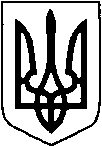 МАР’ЯНІВСЬКА  СЕЛИЩНА РАДАЛУЦЬКОГО РАЙОНУ ВОЛИНСЬКОЇ ОБЛАСТІВОСЬМОГО СКЛИКАННЯПРОЄКТРІШЕННЯ__ серпня 2022 року                    смт Мар’янівка                                         № 30/__Про звіт Мар’янівського селищного голови про діяльність виконавчих органів радиВідповідно до п. 9 ч.1 ст. 26, ч. 7 ст.42 Закону України «Про місцеве самоврядування в Україні», заслухавши звіт Мар’янівського селищного голови Олега Басалика про про діяльність виконавчих органів ради, селищна рада ВИРІШИЛА:1. Звіт Мар’янівського селищного голови про діяльність виконавчих органів ради прийняти до відома.2. Секретарю Мар’янівської селищної ради Ользі Васюренко оприлюднити звіт Мар’янівського селищного голови про діяльність виконавчих органів ради на офіційному веб-сайті селищної ради.Селищний  голова	Олег БАСАЛИКЛюдмила Яцько